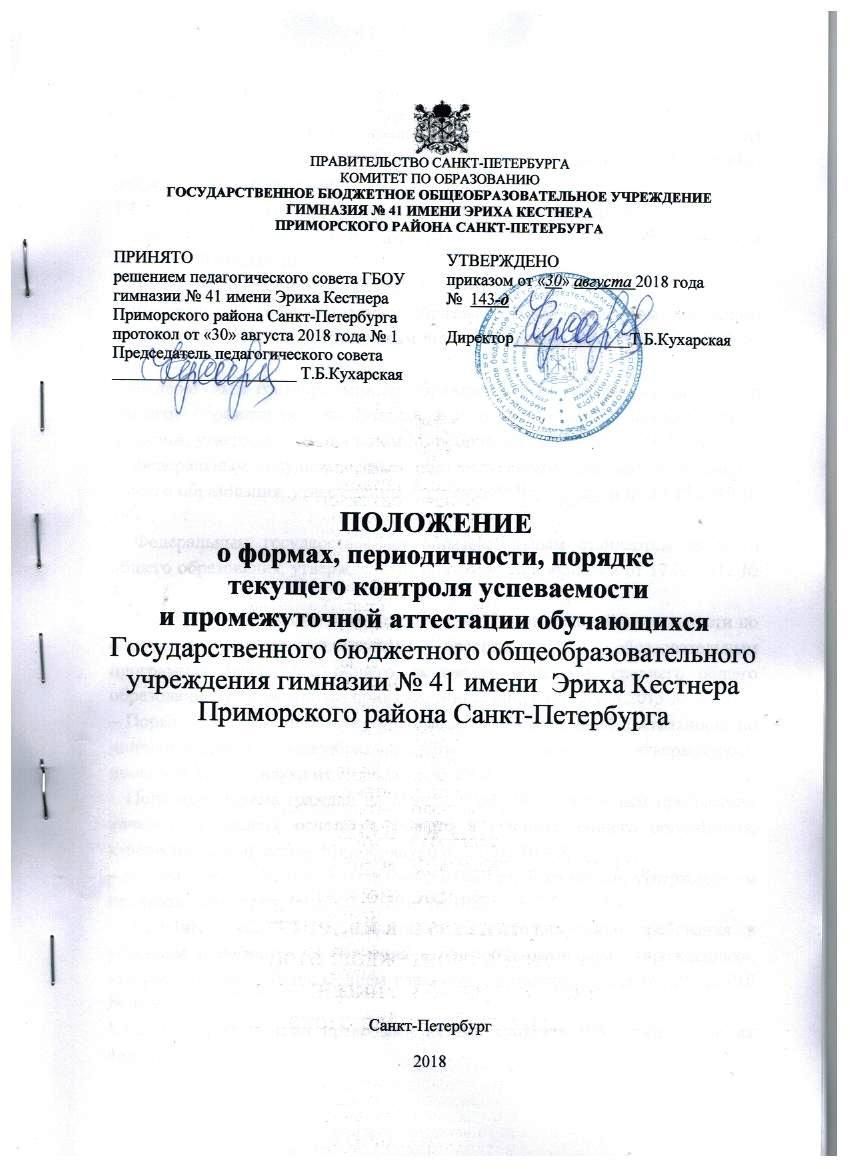 1. Общие положения1.1. Положение о формах, периодичности, порядке текущего контроля успеваемости и промежуточной аттестации обучающихся (Положение) разработано в соответствии:1.1.1. С нормативными правовыми актами федерального уровня:– Федеральным законом от 29.12.2012 № 273-ФЗ «Об образовании в Российской Федерации»;– Трудовым кодексом от 30.12.2001 № 197-ФЗ;– Федеральным государственным образовательным стандартом начального общего образования, утвержденным приказом Минобрнауки от 06.10.2009 № 373;– Федеральным государственным образовательным стандартом начального общего образования обучающихся с ограниченными возможностями здоровья, утвержденным приказом Минобрнауки от 19.12.2014 № 1598;– Федеральным государственным образовательным стандартом основного общего образования, утвержденным приказом Минобрнауки от 17.12.2010 № 1897;– Федеральным государственным образовательным стандартом среднего общего образования, утвержденным приказом Минобрнауки от 17.05.2012 № 413;– Порядком организации и осуществления образовательной деятельности по основным общеобразовательным программам – образовательным программам начального общего, основного общего и среднего общего образования, утвержденным приказом Минобрнауки от 30.08.2013 № 1015;– Порядком организации и осуществления образовательной деятельности по дополнительным общеобразовательным программам, утвержденным приказом Минобрнауки от 29.08.2013 № 1008;– Порядком приема граждан на обучение по образовательным программам начального общего, основного общего и среднего общего образования, утвержденным приказом Минобрнауки от 22.01.2014 № 32;– положением о психолого-медико-педагогической комиссии, утвержденным приказом Минобрнауки от 20.09.2013 № 1082;– СанПиН 2.4.2.2821-10 «Санитарно-эпидемиологические требования к условиям и организации обучения в общеобразовательных учреждениях», утвержденными постановлением главного санитарного врача от 29.12.2010 № 189.1.1.2. С нормативными правовыми актами субъекта РФ (указать при их наличии).1.1.3. С правоустанавливающими документами, локальными нормативными актами образовательной организации (ОО:– уставом ОО;– основными образовательными программами (ООП) начального общего, основного общего, среднего общего образования;– дополнительными общеобразовательными программами ОО;– положениями об органах коллегиального управления ОО (положением о педагогическом совете.);– положением о системе оценивания образовательных достижений обучающихся в ОО;– положением о внутренней системе оценки качества образования в ОО;– положением об индивидуальном учете результатов освоения обучающимися образовательных программ в ОО и поощрений обучающихся в ОО;– положением о системе внутришкольного мониторинга качества образования в ОО;– положением о внутришкольном контроле в ОО;– положением о формах обучения в ОО;– положением об индивидуальном учебном плане;– Положением об обучении на дому в ОО.1.2. Настоящее Положение определяет формы, периодичность, порядок текущего контроля успеваемости и промежуточной аттестации обучающихся, их перевод в следующий класс, на следующий уровень образования.1.3. Текущий контроль успеваемости и промежуточная аттестация являются частью системы внутришкольного мониторинга качества образования по направлению «Качество образовательной деятельности» и отражают динамику индивидуальных образовательных достижений обучающихся в соответствии с планируемыми результатами освоения ООП соответствующего уровня общего образования.1.4. Образовательные достижения обучающихся подлежат текущему контролю успеваемости и промежуточной аттестации в обязательном порядке по предметам, включенным в учебный план класса (группы), в котором(ой) они обучаются, а также в индивидуальный учебный план.1.5. Текущий контроль успеваемости и промежуточную аттестацию обучающихся осуществляют педагогические работники в соответствии с должностными обязанностями и локальными нормативными актами ОО.1.6. Результаты, полученные в ходе текущего контроля успеваемости и промежуточной аттестации за отчетный период (учебный год, полугодие, четверть), являются документальной основой для составления ежегодного публичного доклада руководителя о результатах деятельности ОО и отчета о самообследовании, публикуются на его официальном сайте в установленном порядке с соблюдением положений Федерального закона от 27.07.2006 № 152-ФЗ «О персональных данных».1.7. Основными потребителями информации о результатах текущего контроля успеваемости и промежуточной аттестации являются участники образовательных отношений:– педагоги, обучающиеся и их родители (законные представители);– коллегиальные органы управления ОО;– экспертные комиссии при проведении процедур лицензирования и аккредитации;– учредитель ОО.1.8. В настоящее Положение в установленном порядке могут вноситься изменения и (или) дополнения.2. Текущий контроль успеваемости обучающихся.Текущий контроль успеваемости обучающихся – это систематическая проверка освоения обучающимися ООП соответствующего уровня общего образования, проводимая педагогом в ходе образовательной деятельности в соответствии с образовательной программой (рабочей программой учебного предмета, курса, дисциплины (модуля)Цели текущего контроля успеваемости:– определить степень освоения ООП соответствующего уровня общего образования в течение учебного года по всем учебным предметам, курсам, дисциплинам (модулям) учебного плана во всех классах (группах);– скорректировать рабочие программы учебных предметов, курсов, дисциплин (модулей) в зависимости от анализа темпа, качества, особенностей освоения изученного материала;– предупредить неуспеваемость;2.1. Периодичность Порядок, формы и текущего контроля:2.1.1. Периодичность осуществления текущего контроля определяется :- учителем в соответствии с учебной программой предметов, курсов, дисциплин.2.2.2. Текущий контроль осуществляется:- во 2 – 9  классах по всем предметам учебного плана .- в 1-х классах осуществляется:– без фиксации образовательных результатов в виде отметок по 5-балльной шкале с использованием только положительной фиксации, не различаемой по уровням;Недопустимо использование любой знаковой символики, заменяющей цифровую отметку. В конце учебного года проводятся итоговые контрольные работы по русскому языку и математике. - по учебному курсу «Основы религиозных культур и светской этики» вводится безотметочная система оценивания. Объектами оценивания являются нравственная и культурологическая компетентность обучающихся, рассматриваемая как универсальная способность человека понимать значение нравственных норм, правил морали. - при изучении элективных курсов, предметов по выбору обучающихся, на изучение которых отводится 34 и менее часов в год, по решению педагогического совета ГБОУ гимназии № 41 имени Эриха Кестнера применяется безотметочная система оценивания или альтернативные методы оценивая. 2.6.За устный ответ отметка выставляется учителем в ходе урока и заносится ежедневно в электронный журнал и дневник обучающегося.За письменный ответ отметка выставляется учителем  ежедневно в электронный журнал в порядке, определенном положением о системе оценивания учебных достижений обучающихся в ОО (при наличии).2.7. Текущий контроль учащихся, временно находящихся в санаторных школах, реабилитационных общеобразовательных учреждениях, осуществляется в этих учебных заведениях и учитывается при выставлении четвертной (полугодовой) оценки.2.8. Виды и формы текущего контроля:устные (устный ответ на поставленный вопрос, развернутый ответ по заданной теме, устное сообщение по избранной теме, декламация стихов, чтение текста и др.);письменные (письменное выполнение тренировочных упражнений, лабораторных, практических работ, написание диктанта, изложения, сочинения, выполнение самостоятельной работы, письменной проверочной работы, контрольной работы, тестов и др.);выполнение заданий с использованием ИКТ (компьютерное тестирование, on-line тестирование с использованием Интернет-ресурсов или электронных учебников, выполнение интерактивных заданий).2.9. Успеваемость обучающихся 2 – 11 классов оценивается по пятибалльной системе с использованием отметок «5», «4», «3», «2», «1». Исключение составляют курсы, перечисленные в п.2.7. За сочинение и диктант с грамматическим заданием выставляются в классный журнал 2 отметки. 2.10. Критерии оценки образовательных достижений обучающихся устанавливаются соответственно для 1 – 4 классов Положением о системе оценивания образовательных достижений обучающихся по образовательным программам начального общего образования, для 5 – 11 классов Положением о системе оценивания образовательных достижений обучающихся по образовательным программам основного общего и среднего общего образования. 2.11. Текущий контроль успеваемости должен иметь в своей основе систему дифференцированного опроса обучающихся. Рекомендуется в течение урока в 9 – 11 классах выставлять не менее 5 оценок, в остальных классах – не менее 7 оценок. Наличие 1 – 3 оценок, выставленных за урок, свидетельствует о не владении учителем методикой опроса. В случае отсутствия выполненного домашнего задания или отказа обучающегося его предъявить, учитель вправе предложить обучающемуся на уроке или на дополнительном занятии выполнить письменную работу на основе домашнего задания на данный урок. 2.12. Не допускается выставление обучающемуся неудовлетворительной отметки при проведении текущего контроля успеваемости после длительного пропуска занятий по уважительной причине. При выставлении неудовлетворительной отметки за работу учащемуся, учитель-предметник должен запланировать повторный опрос данного учащегося на  следующих уроках с выставлением отметки в течении двух уроков.2.13. Учитель вправе обязать обучающегося выполнить пропущенную им работу из указанных во время дополнительных занятий по предмету или на другом уроке, на котором присутствует обучающийся. 2.14. При выставлении отметок за самостоятельные работы учитель должен учитывать следующие подходы в оценке: 	- если самостоятельная работа носит обучающий характер, проводится с целью проверки усвоения нового материала и по времени занимает часть урока, учитель не фиксирует запись о ее проведении в графе «что пройдено на уроке» и имеет право не выставлять отметки всем обучающимся класса; 	- если самостоятельная работа контролирующего характера, ее проведение фиксируется в  журнале в строке «что пройдено на уроке» рядом с указанной темой урока, отметки выставляются всем без исключения обучающимся класса. 2.15. Отметка может быть выставлена обучающемуся, который отсутствовал на предыдущем уроке, в случае, если урок приходится не на первый день пребывания обучающегося в гимназии после отсутствия. 2.16. Учителю категорически запрещается выставлять текущую отметку за:  	- поведение обучающегося на уроке или на перемене;	- отсутствие у обучающегося необходимых учебных материалов; 	- работу, которую обучающийся не выполнял в связи с отсутствием на уроке, на котором проводилась данная работа. 2.17. Отметки за устные ответы выставляются и предъявляются обучающимся не позднее следующего урока по расписанию,  заносятся в электронный журнал, а также в дневник обучающегося. За письменные работы  через 3 дня после написания работы и заносятся в электронный журнал, а также в дневник обучающегося.2.18. Освобождение обучающегося от занятий физической культурой не освобождает его от посещения уроков физкультуры, если к тому нет медицинских показаний. Обучающийся, освобожденный от занятий физической культурой, подлежит оценке его теоретической подготовки по предмету в допустимых формах. В классном журнале и электронном журнале напротив фамилии учащегося, освобожденного от занятий физической культуры на определённый срок, никаких записей, кроме отметок по результатам проверки теоретической подготовки обучающегося, не производится. 2.19. Успеваемость обучающихся, занимающихся по индивидуальному учебному плану, подлежит текущему контролю по предметам, включенным в этот план. 2.20. Тексты письменных работ текущего контроля хранятся у учителя в течение 10 дней с момента объявления отметки. 2.21. Текущий контроль в рамках внеурочной деятельности определятся ее моделью, формой организации занятий, особенностями выбранного направления.Оценивание планируемых результатов внеурочной деятельности обучающихся в ОО осуществляется с помощью карту достижений, в которую вносятся индивидуальные результаты учащихся по направлениям. Для представления результатов достижений используются также такие формы, как выставка достижений учащихся, самооценка, педагогический мониторинг, практические работы, творческие работы, самоанализ, наблюдения и др.3. Промежуточная аттестация обучающихся. Промежуточная аттестация – это механизм контроля результатов освоения обучающимися всего объема или части учебного предмета, курса, дисциплины (модуля) образовательной программы (ч. 1 ст. 58 Федерального закона № 273- ФЗ). Периодичность, формы и порядок проведения промежуточной аттестации устанавливают в локальном нормативном акте Школы (п. 10 ч. 3 ст. 28, ч. 2 ст. 30 ч. 1 ст. 58 Федерального закона № 273-ФЗ). 3.1. Периодичность, формы и порядок проведения промежуточной аттестации.Промежуточную аттестацию организует ответственное должностное лицо, например заместитель директора по учебно-воспитательной (учебно-методической) работе.3.2. Промежуточную аттестацию в ГБОУ № 41 имени Эриха Кестнера:3.2.1. В обязательном порядке проходят обучающиеся, осваивающие ООП начального общего образования, основного общего образования, среднего общего образования во всех формах обучения; включая обучающихся, осваивающих образовательные программы ОО по индивидуальным учебным планам.3.2.2. Могут проходить по заявлению обучающихся и их родителей (законных представителей) обучающиеся, осваивающие ООП:– в форме семейного образования (экстерны);– форме самообразования (экстерны).3.3. Промежуточная аттестация обучающихся может проводиться в форме, которые отражают в учебном плане основной образовательной программы гимназии (п. 9 ст. 2, ч. 1 ст. 58 ч. 1 ст. 58 Федерального закона № 273-ФЗ; п. 19.3 ФГОС НОО).   Могут быть письменные и устные формы промежуточной аттестации.К письменным формам промежуточной аттестации относят:             тесты;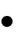              комплексные контрольные работы;             контрольные работы: контрольные задачи, диктанты, изложения;             задания на основе текста;             творческие работы: сочинения, эссе;             рефераты.К устным формам промежуточной аттестации относят:доклады, сообщения;собеседование;защиту проекта;экзамен.       Все формы промежуточной аттестации объединяют понятием контрольно-оценочной процедуры. Контрольно-оценочная процедура предполагает непосредственное участие в ней учащегося, очное или заочное.  3.4. Учащиеся с ограниченными возможностями здоровья, обучающиеся по адаптированной основной общеобразовательной программе (АООП), имеют право пройти текущую и промежуточную аттестацию в иных формах в соответствии с состоянием здоровья.3.5. Перечень учебных предметов, курсов, дисциплин (модулей), выносимых на промежуточную аттестацию, и форма проведения определяются ООП по уровням общего образования (учебным(и) планом(ами)).3.6. Порядок проведения промежуточной аттестации обучающихся:3.6.1. Федеральный закон № 273-ФЗ устанавливает право обучающихся на прохождение промежуточной аттестации. Поэтому ни формально, ни документально допуска к промежуточной аттестации быть не должно. Это касается как четвертной, полугодовой, так и годовой промежуточной аттестации. Промежуточная аттестация обучающихся проводится в конце четверти, (полугодия), а также в конце учебного года в качестве контроля освоения части или всего объема учебного предмета, курса, дисциплины (модуля), за исключением обучающихся 1-го класса.     в    1-м классе контроль освоения первоклассниками предметов учебного плана осуществлется в формах, которые не предполагают выставления отметок без балльного оценивания (п. 10.10 СанПиН школы). Минобрнауки России рекомендует такие формы, как:               встроенное педагогическое наблюдение;               условные шкалы;              «листы индивидуальных достижений»; графики и таблицы для отслеживания динамики учебных достижений ребенка.      Отрицательные результаты текущего контроля успеваемости, а также чет-вертных, полугодовых промежуточных аттестаций – не основание не допускать учащегося к годовой промежуточной аттестации. 3.6.2. В отношении обучающихся, осваивающих ООП индивидуально на дому, промежуточная аттестация по предметам учебного плана соответствующего уровня образования может основываться на результатах текущего контроля успеваемости при условии, что по всем учебным предметам, курсам, дисциплинам (модулям) учебного плана они имеют положительные результаты текущего контроля.3.6.3. Проведение аттестации:         - Решение о проведении годовой промежуточной аттестации в текущем учебном году  принимается не позднее, чем за 1 месяц до предлагаемого начала проведения промежуточной аттестации Педагогическим советом ГБОУ гимназии № 41 имени Эриха Кестнера, который определяет также конкретные формы, порядок проведения промежуточной аттестации.         -  Решение о проведении годовой промежуточной аттестации доводится до сведения  участников образовательного процесса приказом директора гимназии не позднее, чем за 1 месяц до предлагаемого начала проведения аттестации.        - Годовая промежуточная аттестация во 2 - 4 классах проводится  до 25 апреля, в 5 – 8 и 10 классах проводится в течение пятнадцати дней до окончания учебного года. - График проведения годовой промежуточной аттестации утверждается директором гимназии не позднее, чем за пятнадцать дней до ее начала.- В день может проводиться только одна аттестация; между аттестациями должно быть не менее трех дней (исключая выходные) для подготовки. Аттестация проводится:– учителем-предметником;– аттестационной комиссией в количестве не менее трех человек, включающей представителя администрации ОО, учителя-предметника данного класса и ассистента из числа педагогов того же цикла/предметной области, утвержденной приказом руководителя ОО, в соответствии с расписанием, утвержденным руководителем ОО за  10дней до ее проведения;– по контрольно-измерительным материалам, прошедшим экспертизу в установленном порядке и утвержденным приказом руководителя, с соблюдением режима конфиденциальности.3.6.4. Требования к продолжительности работ допустимых форм годовой промежуточной аттестации: 	- продолжительность экзаменационной работы в формате государственной итоговой аттестации определяется согласно контрольно-измерительным материалам, подготовленным ФГБНУ «Федеральный институт педагогических измерений» в текущем учебном году;  	- продолжительность контрольной работы по математике, контрольного сочинения или изложения не должна превышать времени двух уроков; письменные контрольные работы по другим предметам не должны превышать времени одного урока; 	- аттестация в прочих формах проводится во время учебных занятий, в рамках  учебного расписания; 	- в соответствии с возрастными и санитарно-гигиеническими нормами контрольное мероприятие проводится не ранее 2-го урока и не позднее 4-го. 3.6.5. Для объективной четвертной, полугодовой, промежуточной аттестации обучающихся необходимо наличие не менее трех текущих отметок при          1 – 2-х часовой недельной учебной нагрузке по предмету и более пяти текущих отметок при более 2-х часовой недельной учебной нагрузке по предмету, при этом одна из них должна быть выставлена в результате проведения работы контролирующего характера, предусмотренной рабочей программой и календарно- тематическим планированием по предмету.       Обучающемуся, пропустившему более 2/3 учебного времени, отводимого на изучение предмета, отметка за четверть, полугодие может быть выставлена только при наличии 3 текущих отметок и после успешной сдачи промежуточной аттестации ,зачета, сроки, форма и время выполнения которого согласовывается с заместителем директора по УВР. В противном случае обучающийся не аттестуется.             Отметка обучающегося за четверть, полугодие выставляется как среднее арифметическое текущих отметок, значение которых дифференцировано: 	- наибольшую значимость имеют отметки за предусмотренную рабочей программой и календарно-тематическим планированием по предмету работу контролирующего характера (коэффициент 1,0); 	- отметки за работу на уроке и устные ответы по домашнему заданию рассматриваются как менее значимые (коэффициент 0,95); 	- отметки за письменную домашнюю работу имеют наименьший вес, так как при их выполнении обучающийся имеет возможность воспользоваться дополнительными материалами и посторонней помощью, он не ограничен во времени (коэффициент 0,9).    При переводе значения среднего арифметического в отметку используется метод  округления к ближайшему целому (2,5 → 3; 3,5 → 4; 4,5 → 5).   Независимо от значения среднего арифметического текущих отметок обучающемуся не может быть выставлена отметка «5» («отлично») за четверть, полугодие, если в течение четверти, полугодия обучающийся имеет более одной неудовлетворительной текущей отметки.      Если в течение четверти (полугодия) обучающийся в результате текущего контроля успеваемости имеет одну неудовлетворительную отметку, ему может быть выставлена отметка «5» («отлично») за четверть, полугодие только в том случае, когда проверочная или контрольная работа, включающая задания на тему, по которой ранее был неудовлетворительный результат, выполнена на «5» («отлично»). 3.6.6. Информация о проведении промежуточной аттестации (перечень учебных предметов, курсов, дисциплин (модулей), форма, сроки и порядок проведения) доводится до обучающихся и их родителей (законных представителей) посредством размещения на информационном стенде в вестибюле ОО, учебном кабинете, на официальном сайте ОО.3.7. Промежуточная аттестация экстернов проводится в соответствии с настоящим Положением (раздел 6).3.8. Порядок зачета результатов освоения обучающимися учебных предметов, курсов, дисциплин (модулей), практики, дополнительных образовательных программ в других ОО в качестве результатов промежуточной аттестации определяется соответствующим локальным нормативным актом ОО.3.8. Промежуточная аттестация в рамках внеурочной деятельности в ОО не предусмотрена .Результаты промежуточной аттестации обучающихся4.1. Обучающиеся, освоившие в полном объеме содержание ООП общего образования (по уровням образования) текущего учебного года, на основании положительных результатов промежуточной аттестации переводятся в следующий класс (на уровень образования).4.2. Обучающиеся, не прошедшие промежуточную аттестацию по уважительным причинам или имеющие академическую задолженность, переводятся в следующий класс условно.4.3. В целях реализации позиции пунктов 4.1, 4.2 настоящего Положения:4.3.1. Уважительными причинами признаются:– болезнь обучающегося, подтвержденная соответствующей справкой медицинской организации;– трагические обстоятельства семейного характера;– участие в спортивных, интеллектуальных соревнованиях, конкурсах, олимпиадах, региональных, федеральных мероприятиях, волонтерской деятельности;– обстоятельства непреодолимой силы, определяемые в соответствии с Гражданским кодексом.4.3.2. Академическая задолженность – это неудовлетворительные результаты промежуточной аттестации по одному или нескольким учебным предметам, курсам, дисциплинам (модулям) образовательной программы или непрохождение промежуточной аттестации при отсутствии уважительных причин.4.3.3. Условный перевод в следующий класс – это перевод обучающихся, не прошедших промежуточную аттестацию по уважительным причинам или имеющих академическую задолженность, с обязательной ликвидацией академической задолженности в установленные сроки.5. Ликвидация академической задолженности обучающимися5.1. Права, обязанности участников образовательных отношений по ликвидации академической задолженности:5.1.1. Обучающиеся обязаны ликвидировать академическую задолженность по учебным предметам, курсам, дисциплинам (модулям) предыдущего учебного года в сроки, установленные приказом руководителя ОО.5.1.2. Обучающиеся имеют право:– пройти промежуточную аттестацию по соответствующим учебным предметам, курсам, дисциплинам (модулям) не более двух раз в пределах одного года с момента образования академической задолженности, не включая время болезни обучающегося;– получать консультации по учебным предметам, курсам, дисциплинам (модулям);– получать информацию о сроках и датах работы комиссий по сдаче академических задолженностей;– получать помощь педагога-психолога и др.;5.1.3. ОО при организации и проведении промежуточной аттестации обучающихся обязана:– создать условия обучающимся для ликвидации академических задолженностей;– обеспечить контроль за своевременностью ликвидации академических задолженностей;– создать комиссию для проведения сдачи академических задолженностей (промежуточной аттестации обучающихся во второй раз).5.1.4. Родители (законные представители) обучающихся обязаны:– создать условия обучающемуся для ликвидации академической задолженности;– обеспечить контроль за своевременностью ликвидации обучающимся академической задолженности;– нести ответственность за ликвидацию обучающимся академической задолженности в сроки, установленные для пересдачи.5.1.5. Для проведения промежуточной аттестации во второй раз в ОО создается соответствующая комиссия:– комиссия формируется по предметному принципу;– состав предметной комиссии определяется руководителем ОО (предметного методического объединения, кафедры) в количестве не менее трех человек;– персональный состав комиссии утверждается приказом руководителя ОО.5.1.6. Решение предметной комиссии оформляется протоколом приема промежуточной аттестации обучающихся по учебному предмету, курсу, дисциплине (модулю).5.1.7. Обучающиеся, не ликвидировавшие академическую задолженность по образовательным программам соответствующего уровня общего образования в течение года с момента ее появления, по усмотрению их родителей (законных представителей) и на основании их заявления могут быть:– оставлены на повторное обучение;– переведены на обучение по АООП в соответствии с рекомендациями психолого-медико-педагогической комиссии (ПМПК);– переведены на обучение по индивидуальному учебному плану (в пределах осваиваемой образовательной программы) в порядке, установленном положением об индивидуальном учебном плане ОО.5.1.8. Обучающиеся по АООП, не ликвидировавшие в установленные сроки академическую задолженность, по усмотрению их родителей (законных представителей):– оставляются на повторное обучение;– переводятся на обучение по другому варианту АООП в соответствии с рекомендациями ПМПК;– переводятся на обучение по индивидуальному учебному плану.6. Промежуточная аттестация экстернов6.1. Обучающиеся, осваивающие ООП соответствующего уровня общего образования в форме самообразования, семейного образования либо обучавшиеся по не имеющей государственной аккредитации образовательной программе, вправе пройти экстерном промежуточную аттестацию в ОО. На обучающихся, получающих образование в формах семейного образования, самообразования, в том числе проходящих ускоренное обучение, распространяются все пункты настоящего Положения, регламентирующие содержание, формы и порядок проведения годовой  промежуточной аттестации, права и обязанности участников процесса промежуточной аттестации. 6.2. Экстерны при прохождении промежуточной аттестации пользуются академическими правами обучающихся по соответствующей образовательной программе.6.3. Зачисление экстерна для прохождения промежуточной аттестации осуществляется приказом руководителя ОО на основании его заявления – для совершеннолетних обучающихся или заявления его родителей (законных представителей) – для несовершеннолетних обучающихся в порядке, предусмотренном региональным законодательством или муниципальными актами. Процедуре зачисления экстерна для прохождения промежуточной аттестации в обязательном порядке предшествует процедура ознакомления его родителей (законных представителей) с настоящим Положением.6.4. ОО бесплатно предоставляет экстерну на время прохождения промежуточной аттестации учебники и учебные пособия, иные средства обучения из библиотечного фонда ОО при условии письменно выраженного согласия с Правилами использования библиотечного фонда ОО.6.5. Промежуточная аттестация экстерна в ОО проводится:– по контрольно-измерительным материалам ООП соответствующего уровня общего образования, прошедшим экспертизу в установленном порядке и утвержденным приказом руководителя ОО, с соблюдением режима конфиденциальности;– в соответствии с расписанием/графиком, утвержденным руководителем ОО за две недели до ее проведения;– предметной комиссией в количестве не менее трех человек, персональный состав которой определяется предметным методическим объединением (предметной кафедрой, структурным подразделением, администрацией); персональный состав предметной комиссии утверждается приказом руководителя ОО.6.6. Ход и итоги проведения промежуточной аттестации экстерна оформляются соответствующим протоколом, который ведет секретарь указанной комиссии. Протокол подписывается всеми членами предметной комиссии по проведению промежуточной аттестации, его содержание доводится до сведения экстерна и его родителей (законных представителей) под подпись.6.7. Экстерн имеет право оспорить результаты промежуточной аттестации, проведенной соответствующей комиссией ОО, в установленном законодательством РФ порядке.6.8. На основании протокола проведения промежуточной аттестации экстерну выдается документ (справка) установленного в ОО образца о результатах прохождения промежуточной аттестации по ООП общего образования соответствующего уровня за период (курс).6.9. В случае неудовлетворительных результатов по одному или нескольким учебным предметам, курсам, дисциплинам (модулям) ООП общего образования соответствующего уровня, полученных экстерном при проведении промежуточной аттестации, экстерн имеет право их пересдать в порядке, установленном пунктом 5.1.2 настоящего Положения.6.10. Если при прохождении экстерном промежуточной аттестации ни одна из дисциплин, выносимых на промежуточную аттестацию, не была оценена аттестационной комиссией положительно и академические задолженности не были ликвидированы в соответствующие сроки, то руководитель ОО сообщает о данном факте в компетентные органы местного самоуправления согласно нормам Семейного кодекса от 29.12.1995 № 223-ФЗ.7.  Итоги промежуточной аттестации обучающихся отражаются в электронных журналах.  7.1. Родителям (законным представителям) обучающегося должно быть своевременно вручено письменное сообщение о неудовлетворительных отметках, полученных в ходе промежуточной аттестации. Копия этого сообщения с подписью родителей хранится в личном деле обучающегося. 7.2 Письменные работы и протоколы устных ответов обучающихся в ходе промежуточной аттестации хранятся в ГБОУ гимназии № 41 имени Эриха Кестнера в течение одного года. 7.3. Порядок хранения информации о результатах промежуточной аттестации на бумажных и электронных носителях Порядок хранения в архивах информации о результатах успеваемости, аттестации на бумажных и электронных носителях регламентируется следующими документами:  	- Федеральный закон от 27.07. 2006 г. №  152-ФЗ «О персональных данных»; 	- Федеральный закон от 27.07.2006 г. № 149-ФЗ «Об информации, информационных технологиях и защите информации».8. Особенности текущей и промежуточной аттестации обучающихся, находящихся на смешанном обучении 8.1.Промежуточная и текущая аттестация обучающихся, находящихся на смешанном обучении проходит по материалам оценочного фонда ГБОУ гимназии № 41 имени Эриха Кестнера Приморского района Санкт-Петербурга, составленным в соответствии с основной образовательной программой соответствующего уровня образования. Для объективной аттестации обучающегося необходимо не менее трех отметок, полученных в течение четверти. При сочетании очного обучения и семейного образования (далее – смешанное обучение) по итогам четверти (полугодия) необходимо не менее трех отметок, полученных за контрольные задания по каждому предмету за период нахождения на данной форме обучения. 8.2.Периоды проведения текущей аттестации при смешанном обучении определяются учителем-предметником гимназии. Сроки проведения промежуточной аттестации утверждаются приказом директором и доводятся до сведения обучающихся (их законных представителей). 8.3.Аттестация проводится в форме контрольного теста, выполненного очно или с использованием дистанционных технологий. Контрольный тест по каждому предмету включает в себя контрольные задания не менее чем по трем пройденным за отчетный период темам и оценивается тремя отметками. Аттестация по предметам «физическая культура», «изобразительное искусство», «музыка», «технология», «история и культура Санкт-Петербурга», «ОДНКНР» проходит в форме творческих проектных заданий и допускается по одной или двум отметкам. Обучающиеся получают задания по данным предметам не позднее, чем за две недели до даты аттестации. Перед прохождением аттестации обучающиеся обеспечиваются консультацией по каждому предмету. Консультации должны быть организованы не менее чем за неделю до даты аттестации. Консультации для обучающихся, находящихся на смешанной форме обучения, проводятся как в очной форме, так и с применением дистанционных технологий в зависимости от эпидемиологической обстановки. 8.4.В течение четверти обучающиеся, находящиеся на смешанном обучении, остаются подключенными к электронному дневнику. Обучающиеся имеют возможность выполнять домашние и иные задания, обозначенные в электронном дневнике и предъявить их учителю для получения обратной связи. Домашние задания, выполненные обучающимися, находящимися на смешанной форме обучения, рецензируются и оцениваются, но отметки за них не заносятся в электронный дневник как учитываемые с целью обеспечения равных условий аттестации всех обучающихся. Исключение составляют отметки за творческие проектные задания. 9. Порядок внесения изменений и (или) дополнений в Положение9.1. Инициатива внесения изменений и (или) дополнений в настоящее Положение может исходить от органов коллегиального управления, представительных органов работников, советов обучающихся, родителей, администрации ОО.9.2. Изменения и (или) дополнения в настоящее Положение подлежат открытому общественному обсуждению на заседаниях коллегиальных органов управления ОО и указанных в пункте 7.1 представительных органов, органов самоуправления.9.3. Изменения в настоящее Положение вносятся в случае их одобрения органами, указанными в пункте 7.1, и утверждаются приказом руководителя ОО.9.4. Внесенные изменения вступают в силу с учебного года, следующего за годом принятия решения о внесении изменений.